Week ofMonday2/18Tuesday2/19Wednesday2/20Thursday2/21Friday2/22Lesson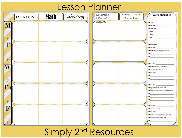 NO SCHOOL!NO SCHOOL!1. Begin the Indian Removal Activity.2.  Students will be assigned a group then they will read the group papers.3.  Each person will read their assigned primary source and complete a 5W’s graphic organizer.1. Continue the Indian removal Project.1. Read chapter 10, section 5 independently.2.  Complete the notetaking worksheet for 10.5Content Objective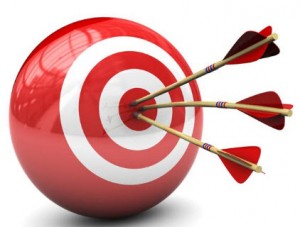 NO SCHOOL!NO SCHOOL!Students will be able to demonstrate comprehension of the expansion, conquest, and settlement of the West the removal of American Indians (Trail of Tears) from their native lands by compiling information about the Indian Removal act and creating a poster to display the information and to the groups feeling about the Act.Students will be able to demonstrate comprehension of the expansion, conquest, and settlement of the West the removal of American Indians (Trail of Tears) from their native lands by compiling information about the Indian Removal act and creating a poster to display the information and to the groups feeling about the Act.Students will be able to demonstrate comprehension of how major issues debated at the Constitutional Convention such as disagreements over the rights of states help explain the Civil War by reading text and summarizing the information.Language Objective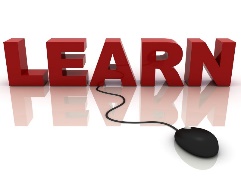 NO SCHOOL!NO SCHOOL!Students will be able to orally describe the expansion, conquest, and settlement of the West the removal of American Indians (Trail of Tears) from their native lands using Key Vocabulary words:VoluntaryQuotedRemovalChoctawsStudents will be able to orally describe the expansion, conquest, and settlement of the West the removal of American Indians (Trail of Tears) from their native lands using Key Vocabulary words:VoluntaryQuotedRemovalChoctawsStudents will be able to orally describe how major issues debated at the Constitutional Convention such as disagreements over the rights of states help explain the Civil War using Key Vocabulary words:State’s rightsDisagreementsConstitutional conventionVocabulary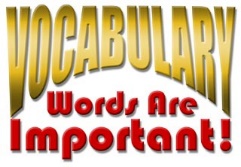 NO SCHOOL!NO SCHOOL!Vocabulary quiz1.Capitalism2. interstate commerce3. dumping4. contract5. charter6. Monroe doctrine7. cede8. self-government9. caucus10. suffrage11. spoils systemAssessment  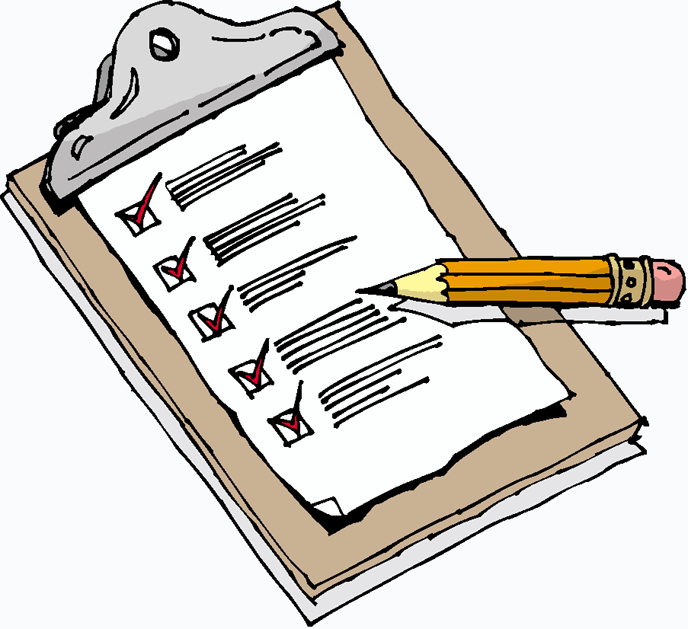 NO SCHOOL!NO SCHOOL!ProjectProjectGLCE8 – U4.2.3 Westward Expansion – Explain the expansion, conquest, and settlement of the West through the Louisiana Purchase, the removal of American Indians (Trail of Tears) from their native lands, the growth of a system of commercial agriculture, the Mexican-American War, and the idea of Manifest Destiny. 8 – U4.2.3 Westward Expansion – Explain the expansion, conquest, and settlement of the West through the Louisiana Purchase, the removal of American Indians (Trail of Tears) from their native lands, the growth of a system of commercial agriculture, the Mexican-American War, and the idea of Manifest Destiny. 8 – U5.1.6 Describe how major issues debated at the Constitutional Convention such as disagreements over the distribution of political power, rights of individuals (liberty and property), rights of states, election of the executive, and slavery help explain the Civil War.